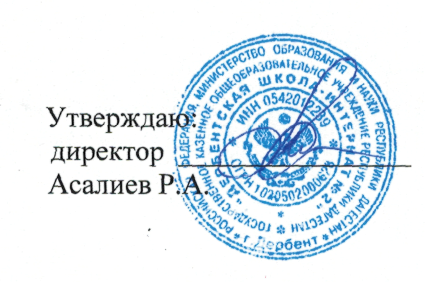                                                                                   Приказ   № 79 от   «12» апреля 2021 г.Индивидуальный образовательный маршрут учащегося с рисками низкой учебной мотивации.Код учащегося 600242021 годКласс: 6 Предмет: русский язык Учитель: Исаева Нурият Рамазановна1. Характеристика познавательной деятельности учащегося 1.1 мотивация к учебной деятельности: 1. сформирована 2. сформирована недостаточно3. не сформирована1.2 устойчивость внимания: 1. высокая 2. средняя 3. низкая 1.3 процесс запоминания и сохранения учебного материала 1. быстро запоминает 2. медленно запоминает 3. быстро забывает 4. медленно забывает 1.4 успешность в освоении различных форм обучения 1. более успешен при письменных работах 2. более успешен при устных опросах 3. успешен в обоих видах деятельности 4. не успешен в обоих видах деятельности 2. Особенности внимания 1. часто «отсутствует» на уроках 2. не слышит вопроса 3. внимание кратковременное 4. периодически включается в урок 5. стабильно удерживает внимание 3. Учебная активность 1. пассивен 2. отвечает, если спрашивают 3. активно участвует в работе 4. чрезмерно активен, переключает внимание на себя 5. часто дает неправильные ответы 4. Заинтересованность в учебной деятельности 1. большую часть времени занят своими делами (рисует, разбирает ручки и т.д) 2. общается с другими учениками, отвлекает их 3. переключает внимание учителя на себя 4. включается в обучение на отдельных этапах5. Степень усвоения материала 1. усваивает с трудом 2. понимает сразу, но для закрепления нужны усилия 3. быстро усваивает материал, легко формирует компетенции 6. Темп деятельности 1. медленный 2. средний 3. быстрый 4. неравномерный Задачи индивидуально-ориентированного маршрута: Ликвидация пробелов в знаниях, умениях, навыках учащихся. Психолого-педагогическая поддержка учащихся.  Повышение уровня учебной мотивации  Организация сотрудничества с родителями. Способы работы с учеником: индивидуальные задания,  организация парной и групповой работы,  работа с консультантами,  выбор «своего» домашнего задания,  темы творческой работы. Формы контроля усвоения знаний выбираются в соответствии с индивидуальными и личностными особенностями ребёнка.«Дорожная карта» мероприятийпо антирисковому профилю«Низкая учебная мотивация обучающегося»Цель: оказание помощи в усвоении программного материала по предмету «Русский язык».Ожидаемые результаты:№ПроблемаМероприятия по устранениюСрокиПланируемый результат1Пробелы в знаниях корней с чередующимися гласными -лаг- — -лож-, - раст- — -ращ- — -рос-, - гар- — гор-, -клан- — - клон-, -зар- — -зор-. Корни с чередованием и—е (бир- — -бер-, -дир- дер- и др.). Корни с чередующимися гласными -кас- — -кос-, - равн- — -ровн-. Консультирование, проведение индивидуальных занятийМай 2021 Устранение пробеловПравописание гласных и согласных в приставках. Приставки рас- рос- (раз- — роз-). Индивидуальные задания в течение урокаМай 2021 г.Снижение количества ошибок по данной темеНеумение различать приставки при- — пре-. И—ы после приставок на согласную.Консультирование, проведение индивидуальных занятийСентябрь 2021 Снижение количества ошибок по данной темеОшибки в разборе по членам предложения. Главные и второстепенные члены предложения.Консультирование, проведение индивидуальных занятийСентябрь  2021 г.Разбор предложения с меньшим количеством ошибокПробелы в знаниях правил постановки знаков препинания при однородных членах предложения и в сложных предложениях. Консультирование, проведение индивидуальных занятийСентябрь 2021 г.Устранение пробеловОшибки в написании НЕ с различными частями речиКонсультирование Октябрь 2021 г.Снижение количества ошибокПробелы в знаниях по слитному, раздельному и дефисному написанию местоимений и наречий Консультирование, проведение индивидуальных занятийОктябрь 2021 г.Устранение пробеловЦелевая аудиторияПланируемый результат1 Учащийся - повышение уровня учебной мотивации - повышение интереса к предмету - повышение текущей успеваемости2 Педагог-предметник-профессиональный рост -повышение качества знаний учащихся